.Intro: 24 counts from beginning (approx. 10 secs.) for A section – start on opening instrumentalB section starts on vocals – for remainder of the danceA – Danced Twice Only, (Two Wall) - Ending At Home WallSection 1:   Rhumba Box (With Holds)Section 2:   Scissor Steps x2 (With Holds)Section 3:   Back Lock Step – Hold, 1/2 Turn Left – HoldSection 4:   Side Rock, Cross – Hold, 1/2 Turn right – HoldB – Remainder Of The Dance, (4 Wall), Starting At Home WallSection 1:   Forward Lock Steps x 2 (With Holds)Section 2:   Side, Behind, ¼ Turn, Hitch, Pivot ½ Turn Right, Step Forward, HoldSection 3:   Side, Cross, Side, Heel Jack x 2(Note: on steps 1 and 5 when stepping to the side, step slightly back to make it easier to cross in front)Section 4:   Walk Back, Kick x 2Begin again – no tags or restarts, yeah!Contact: steveandenise@gmail.com - Website: http://phoenixldc.wordpress.comAny Way But Up!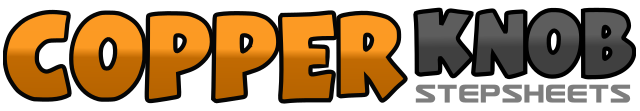 .......Count:64Wall:4Level:Phrased Improver.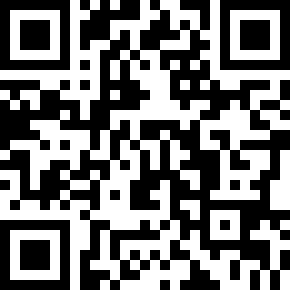 Choreographer:Steve Bisson (UK) & Denise Bisson (UK) - February 2012Steve Bisson (UK) & Denise Bisson (UK) - February 2012Steve Bisson (UK) & Denise Bisson (UK) - February 2012Steve Bisson (UK) & Denise Bisson (UK) - February 2012Steve Bisson (UK) & Denise Bisson (UK) - February 2012.Music:Anyway the Wind Blows - Brother Phelps : (CD: Any Way The Wind Blows)Anyway the Wind Blows - Brother Phelps : (CD: Any Way The Wind Blows)Anyway the Wind Blows - Brother Phelps : (CD: Any Way The Wind Blows)Anyway the Wind Blows - Brother Phelps : (CD: Any Way The Wind Blows)Anyway the Wind Blows - Brother Phelps : (CD: Any Way The Wind Blows)........1-2Step right to right side, step left beside right3-4Step right forward, hold5-6Step left to left side, step right beside left7-8Step left back, hold1-2Step right to right side, close left beside right3-4Cross right over left, hold5-6Step left to left side, close right beside left7-8Cross left over right, hold1-2Step right back, lock left over right3-4Step right back, hold5-6Step left back making ¼ turn left, step right to right side making ¼ turn left [6.0]7-8Step left forward, hold1-2Rock right to right side, recover weight on left3-4Cross right over left, hold5-6Step left back making ¼ turn right, step right to right side making ¼ turn right [12.0]7-8Step left forward, hold1-2Step right forward, lock step left behind right3-4Step right forward, hold5-6Step left forward, lock step right behind left7-8Step left forward, hold1-2Step right to right side, step left behind right3-4Step forward on right making ¼ turn right, hitch left knee [3.0]5-6Step forward on left, pivot ½ turn right [9.0]7-8Step forward on left, hold1-2Step right to right side, cross left over right3-4Step right to right side, touch left heel diagonally forward5-6Step left to left side, cross right over left7-8Step left to left side, touch right heel diagonally forward1-2Step back on right, step back on left3-4Step back on right, kick left forward5-6Step back on left, step back on right7-8Step back on left, kick right forward